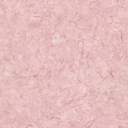 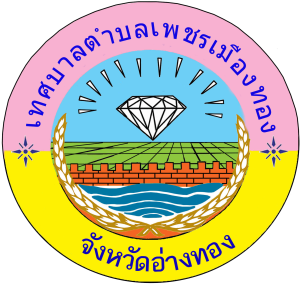 จดหมายข่าว  ฉบับที่  11/2564  ประจำเดือน  สิงหาคม 2564******************************************************************************รายงานผลการจัดเก็บรายได้ การยื่นแบบและชำระภาษี ประจำปี 2564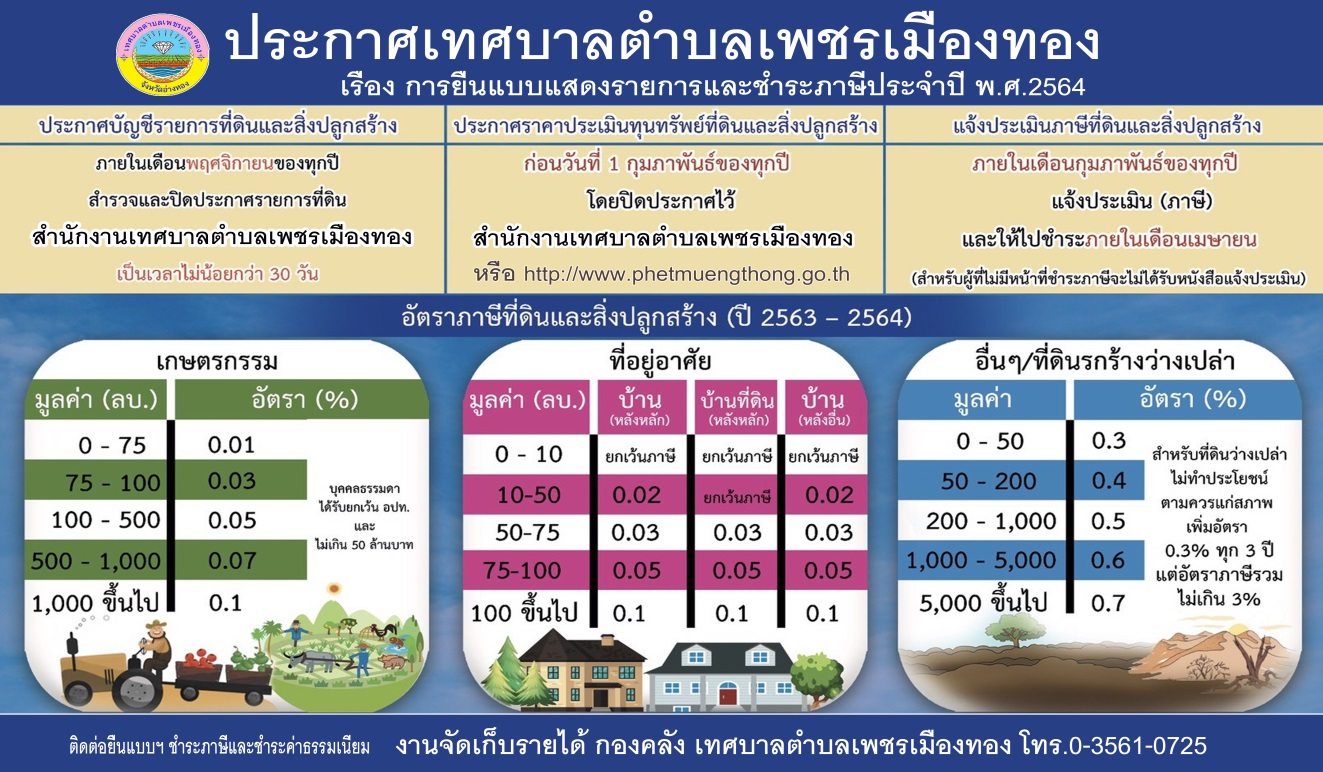 ภาษี/ค่าธรรมเนียมจัดเก็บรายได้ (บาท)เดือน สิงหาคม 2564จัดเก็บรายได้ทั้งปี (บาท)( 1ตุลาคม 2563 – ปัจจุบัน)ภาษีที่ดินและสิ่งปลูกสร้าง817.8542,601.60ภาษีป้าย-74,680.67อากรฆ่าสัตว์5,64061,180ค่าขยะมูลฝอย21,660272,320รวม28,117.85413,435.89